CHARITA NOVÝ HROZENKOV SE VE SPOLUPRÁCI S OBCEMI ZAPOJILA DO PROJEKTU POTRAVINOVÉ BANKY *VÝDEJNY*KDO MŮŽE POŽÁDAT O POTRAVINOVÝ BALÍČEK?Rodiče samoživitelé. Vícečetné rodiny. Senioři. Osoby v tíživé životní situaci. Lidé zasažení nemoci či smrti osoby blízké. Lidé sociálně vyloučení.JAK POMOC FUNGUJE?Periodická pomoc (cca 1x měsíčně) formou potravinových balíčků připravených v Potravinové bance ve Zlínském kraji. Možnost osobního vyzvednutí nebo předání Charitou Nový Hrozenkov – dle předchozí domluvy.CO JE OBSAHEM BALÍČKU?Balíček bude připraven z aktuálně dostupného sortimentu, a to včetně základní drogerie. Nikdy nevíme, co bude jeho obsahem.Potraviny zdravotně nezávadné, mohou mít porušený obal či etiketu, příp. jsou po datu minimální spotřeby.NA BALÍČEK SE NEVZTAHUJE ŽÁDNÝ NÁROK – vydání pouze na doporučení obce, města či neziskové organizace. Po zhodnocení příslušným kontaktním pracovníkem.PŘEDÁNÍ PROBÍHÁ DISKRÉTNĚ                                               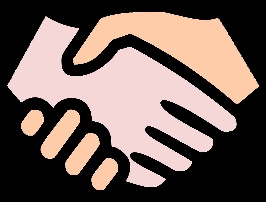 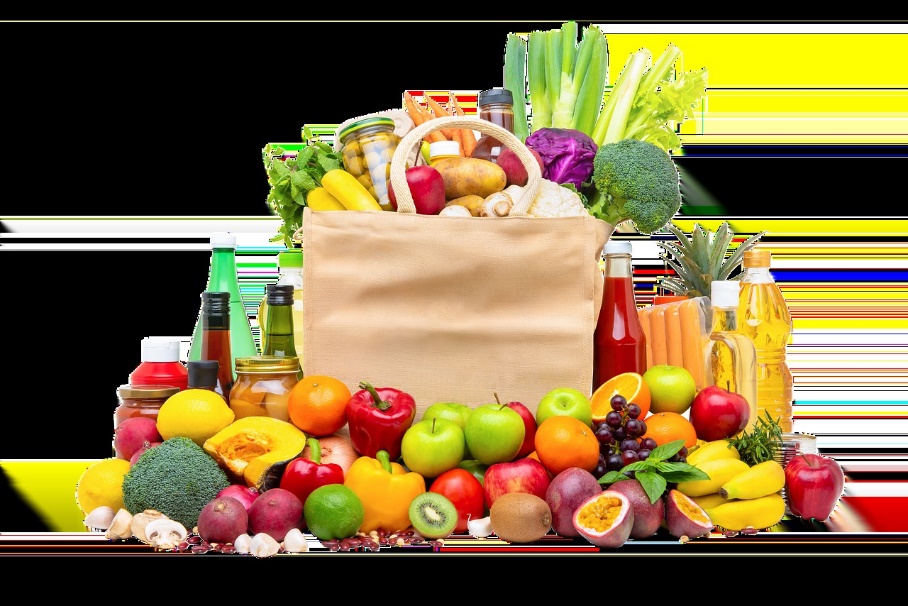 KONTAKTNÍ OSOBY:Charita Nový Hrozenkov – Mgr. Valouchová Radka, tel. 739 507 120, radka.valouchova@nhrozenkov.charita.czVelké Karlovice – p. Zeťová, tel. 571 422 423Karolinka - Mgr. Oravec, tel. 571 116 254Nový Hrozenkov – přes Charitu Nový Hrozenkov Halenkov – p. Sábelová, tel. 571 420 930Huslenky – p. Strbačková, Dis, tel. 571 165 101Hovězí – p. Filová, tel. 571 445 296Zděchov – p. Kocourková, tel. 571 449 020                               